					ПРЕСС-РЕЛИЗ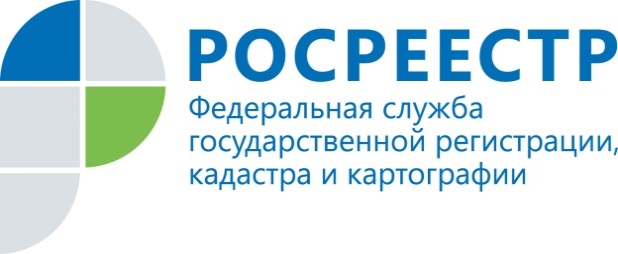 Об изъятии земельных участковСобственники земли имеют не только права, но и обязанности. Устанавливаются они Земельным кодексом РФ.В соответствии со ст. 42 Земельного кодекса РФ, граждане, владеющие земельными участками, принадлежащими к той или иной целевой категории, обязаны использовать их, учитывая определённое законом назначение.В случае игнорирования положений федерального земельного законодательства орган местного самоуправления имеет право изъять землю. Причём лишиться своей недвижимости может не только пользователь, но и собственник участка.Невыполнение установленных земельным законодательством правил пользования земельным участком может повлечь его изъятие у собственника. Это правило закреплено в ст. 285 Гражданского кодекса РФ. В частности, основаниями для изъятия земельного участка могут, например, служить факты грубого нарушения правил рационального использования земель или использования земель не по целевому назначению либо случаи, когда его использование приводит к существенному снижению плодородия сельскохозяйственных земель либо значительному ухудшению экологической обстановки.Признаки неиспользования земельных участков по целевому назначению или использования с нарушением законодательства Российской Федерации с учетом особенностей ведения сельского хозяйства или осуществления иной связанной с сельскохозяйственным производством деятельности в субъектах Российской Федерации устанавливаются Постановлением Правительства РФ от 23.04.2012 N 369 "О признаках неиспользования земельных участков с учетом особенностей ведения сельскохозяйственного производства или осуществления иной связанной с сельскохозяйственным производством деятельности в субъектах Российской Федерации".В их число входят, например:•	высокое содержание сорных трав (более 30% от площади участка);•	отсутствие работ по возделыванию пашен, уходу и уборке урожая;•	сильная закустаренность, залесенность или заболоченность земли, и т. д.Принудительное изъятие земельных участков из земель сельскохозяйственного назначения и прекращение прав на земельные участки из земель сельскохозяйственного назначения при неиспользовании по целевому назначению или при использовании с нарушением законодательства Российской Федерации и особенности приобретения прав на такие земельные участки установлены Федеральным законом от 24.07.2002 N 101-ФЗ "Об обороте земель сельскохозяйственного назначения".При этом закон предоставляет право землевладельцам устранить нарушения порядка использования земельных участков.Принудительное изъятие земельного участка из земель сельскохозяйственного назначения у его собственника может осуществляться при условии не устранения указанных в ст. 42 Земельного кодекса РФ нарушений после назначения административного наказания.Если нарушения не будут устранены, то только в этом случае органы исполнительной власти субъектов РФ обратятся в суд с требованием об изъятии земельного участка и о его продаже с публичных торгов. Собственники могут избежать негативного сценария "расставания с земельным ресурсом", если будут следовать нормам действующего законодательства, которое регулирует вопросы использования сельскохозяйственных земель.Пресс-службаУправления Росреестра по Нижегородской области Наталья Тагаевателефон: 8 (831) 439 75 19е-mail: press@r52.rosreestr.ruсайт: https://www.rosreestr.ru/